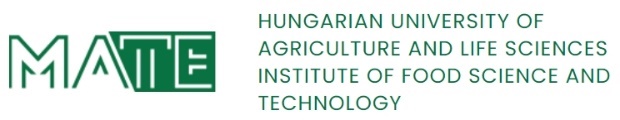 REQUESTto carry out an internship (BSc) / professional practice (MSc) at a site not included in the list of Cooperating Partners (host sites) offered by the MATE Institute of Food Science and Technology Data of the student:Name: 			Neptun code: 	e-mail:		Level of university training:		full-time / part-time (correspondence) 1Course (BSc/MSc): 	BSc special technology / MSc specialisation: 	Data of the internship / professional practice site (planned Cooperating Partner):Name / Company name:		Address:		Name of contact person:		Phone, fax:		e-mail:		Scope of activities of the planned Cooperating Partner:Planned / preliminary tasks of the student during the internship (BSc) / professional practice period:Student’s declaration:The requested Cooperating Partner (practice host) named above can accept me for a 4 / 5 / 14-week1 internship (BSc) 1 / professional practice (MSc) 1 during a period agreed with the head of course 1 / head of specialisation 1 by prior arrangement and in the content of the agreement to be concluded. If approved by the Institute, I will be actively involved in the conclusion of the agreement. I acknowledge that, after Institute's approval, I may apply for one of the internship / professional practice possibilities initially offered by the Institute and still vacant in the event of withdrawal of the internship / professional practice placement.Budapest, 202…..………….	_______________________	 (original signature of student)Decision of the head of course / head of specialisation:I agree 1 / I do not agree 1 to the student completing his/her placement at the above mentioned Cooperating Partner (practice host).Reason:Budapest, 202…..………….	_______________________	 (original signature of head of course / head of specialisation)